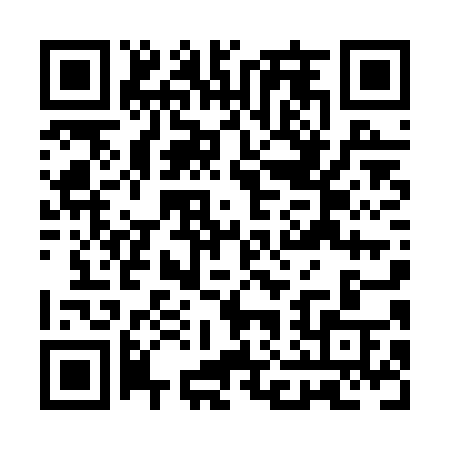 Prayer times for Mooselanka Beach, Ontario, CanadaMon 1 Jul 2024 - Wed 31 Jul 2024High Latitude Method: Angle Based RulePrayer Calculation Method: Islamic Society of North AmericaAsar Calculation Method: HanafiPrayer times provided by https://www.salahtimes.comDateDayFajrSunriseDhuhrAsrMaghribIsha1Mon3:465:381:226:439:0610:582Tue3:475:391:226:439:0610:573Wed3:485:391:236:439:0510:574Thu3:495:401:236:439:0510:565Fri3:505:411:236:439:0510:566Sat3:515:411:236:429:0410:557Sun3:525:421:236:429:0410:548Mon3:535:431:236:429:0410:539Tue3:545:441:246:429:0310:5210Wed3:555:441:246:429:0310:5111Thu3:575:451:246:429:0210:5012Fri3:585:461:246:419:0110:4913Sat3:595:471:246:419:0110:4814Sun4:015:481:246:419:0010:4715Mon4:025:491:246:408:5910:4616Tue4:045:501:246:408:5910:4417Wed4:055:511:246:408:5810:4318Thu4:065:511:246:398:5710:4219Fri4:085:521:256:398:5610:4020Sat4:095:531:256:388:5510:3921Sun4:115:541:256:388:5410:3822Mon4:125:551:256:378:5310:3623Tue4:145:561:256:378:5210:3424Wed4:165:571:256:368:5110:3325Thu4:175:581:256:368:5010:3126Fri4:196:001:256:358:4910:3027Sat4:206:011:256:348:4810:2828Sun4:226:021:256:348:4710:2629Mon4:246:031:256:338:4610:2530Tue4:256:041:256:328:4510:2331Wed4:276:051:256:318:4410:21